Ozone PollutionIt may be hard to imagine that pollution could be invisible, but ozone is. The most widespread pollutant in the U.S. is also one of the most dangerous.

Scientists have studied the effects of ozone on health for decades. Hundreds of research studies have confirmed that ozone harms people at levels currently found in the United States. In the last few years, we’ve learned that it can also be deadly.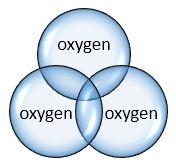 Ozone (O3) is a gas molecule composed of three oxygen atoms. Often called “smog,” ozone is harmful to breathe. Ozone aggressively attacks lung tissue by reacting chemically with it. The ozone layer found high in the upper atmosphere (the stratosphere) shields us from much of the sun’s ultraviolet radiation. However, ozone air pollution at ground level where we can breathe it (in the troposphere) causes serious health problems.Ozone develops in the atmosphere from gases that come out of tailpipes, smokestacks and many other sources. When these gases come in contact with sunlight, they react and form ozone smog.The essential raw ingredients for ozone come from nitrogen oxides (NOx), hydrocarbons, also called volatile organic compounds (VOCs) and carbon monoxide (CO). They are produced primarily when fossil fuels like gasoline, oil or coal are burned or when some chemicals, like solvents, evaporate.  NOx is emitted from power plants, motor vehicles and other sources of high-heat combustion. VOCs are emitted from motor vehicles, chemical plants, refineries, factories, gas stations, paint and other sources. CO is also primarily emitted from motor vehicles. If the ingredients are present under the right conditions, they react to form ozone. And because the reaction takes place in the atmosphere, the ozone often shows up downwind of the sources of the original gases. In addition, winds can carry ozone far from where it began.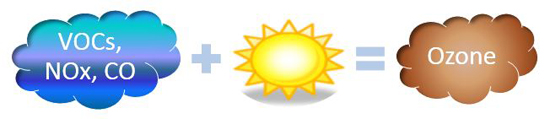 You may have wondered why “ozone action day” warnings are sometimes followed by recommendations to avoid activities such as mowing your lawn or driving your car. Lawn mower exhaust and gasoline vapors are VOCs that could turn into ozone in the heat and sun.Anyone who spends time outdoors where ozone pollution levels are high may be at risk. Five groups of people are especially vulnerable to the effects of breathing ozone:children and teensanyone 65 and older people who work or exercise outdoors people with existing lung diseases, such as  asthma and chronic obstructive pulmonary disease (also known as COPD, which includes emphysema and chronic bronchitis) people with cardiovascular disease In addition, newer evidence suggests that other groups –including women, people who suffer from obesity and people with low incomes—may also face higher risk from ozone. More research is needed to confirm these findings. The impact on your health can depend on many factors, however. For example, the risks would be greater if ozone levels are higher, if you are breathing faster because you’re working outdoors or if you spend more time outdoors.Lifeguards in Galveston, Texas, provided evidence of the impact of even short-term exposure to ozone on healthy, active adults in a study published in 2008. Testing the breathing capacity of these outdoor workers several times a day, researchers found that many lifeguards had greater obstruction in their airways when ozone levels were high. Because of this research, Galveston became the first city in the nation to install an air quality warning flag system on the beach.  Breathing ozone can shorten your life. Strong evidence exists of the deadly impact of ozone in large studies conducted cities across the U.S., in Europe and in Asia.  Researchers repeatedly found that the risk of premature death increased with higher levels of ozone. Newer research has confirmed that ozone increased the risk of premature death even when other pollutants also exist. Even low levels of ozone may be deadly. A large study of 48 U.S. cities looked at the association between ozone and all-cause mortality during the summer months.  Ozone concentrations by city in the summer months ranged from 16 percent to 80 percent lower than the U.S. Environmental Protection Agency (EPA) currently considers safe.  Researchers found that ozone at those lower levels was associated with deaths from cardiovascular disease, strokes, and respiratory causes. Many areas in the United States produce enough ozone during the summer months to cause health problems that can be felt right away. Immediate problems—in addition to increased risk of premature death—include:shortness of breath, wheezing and coughing;asthma attacks;increased risk of respiratory infections;increased susceptibility to pulmonary inflammation; andincreased need for people with lung diseases, like asthma or chronic obstructive pulmonary disease (COPD), to receive medical treatment and to go to the hospital. Inhaling ozone may affect the heart as well as the lungs. A 2006 study linked exposures to high ozone levels for as little as one hour to a particular type of cardiac arrhythmia that itself increases the risk of premature death and stroke. A French study found that exposure to elevated ozone levels for one to two days increased the risk of heart attacks for middle-aged adults without heart disease.  Several studies around the world have found increased risk of hospital admissions or emergency department visits for cardiovascular disease. New studies warn of serious effects from breathing ozone over longer periods.  With more long-term data, scientists are finding that long-term exposure—that is, for periods longer than eight hours, including days, months or years—may increase the risk of early death.Examining the records from a long-term national database, researchers found a higher risk of death from respiratory diseases associated with increases in ozone. New York researchers looking at hospital records for children’s asthma found that the risk of admission to hospitals for asthma increased with chronic exposure to ozone.  Younger children and children from low income families were more likely to need hospital admissions even during the same time periods than other children. California researchers analyzing data from their long-term Southern California Children’s Health Study found that some children with certain genes were more likely to develop asthma as adolescents in response to the variations in ozone levels in their communities. Studies link lower birth weight and decreased lung function in newborns to ozone levels in their community. This research provides increasing evidence that ozone may harm newborns.Breathing other pollutants in the air may make your lungs more responsive to ozone—and breathing ozone may increase your body’s response to other pollutants. For example, research warns that breathing sulfur dioxide and nitrogen oxide—two pollutants common in the eastern U.S.—can make the lungs react more strongly than to just breathing ozone alone. Breathing ozone may also increase the response to allergens in people with allergies.  A large study published in 2009 found that children were more likely to suffer from hay fever and respiratory allergies when ozone and PM2.5 levels were high. Ozone Science: The Facts Behind the PhaseoutThe Earth's ozone layer protects all life from the sun's harmful radiation, but human activities have damaged this shield. Less protection from ultraviolet light will, over time, lead to higher skin cancer and cataract rates and crop damage. The U.S., in cooperation with 190 other countries, is phasing out the production of ozone-depleting substances in an effort to safeguard the ozone layer.The Earth's atmosphere is divided into several layers. The lowest region, the troposphere, extends from the Earth's surface up to about 10 kilometers (km) in altitude. Virtually all human activities occur in the troposphere. Mt. Everest, the tallest mountain on the planet, is only about 9 km high. The next layer, the stratosphere, continues from 10 km to about 50 km. Most commercial airline traffic occurs in the lower part of the stratosphere. As shown in the graph, most atmospheric ozone is concentrated in a layer in the stratosphere, about 15-30 kilometers above the Earth's surface. Ozone is a molecule containing three oxygen atoms. It is blue in color and has a strong odor. Normal oxygen, which we breathe, has two oxygen atoms and is colorless and odorless. Ozone is much less common than normal oxygen. Out of each 10 million air molecules, about 2 million are normal oxygen, but only 3 are ozone. 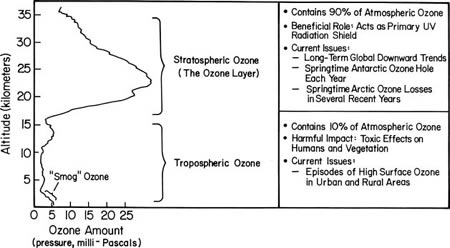 However, even the small amount of ozone plays a key role in the atmosphere. The ozone layer absorbs a portion of the radiation from the sun, preventing it from reaching the planet's surface. Most importantly, it absorbs the portion of ultraviolet light called UVB. UVB has been linked to many harmful effects, including various types of skin cancer, cataracts, and harm to some crops, certain materials, and some forms of marine life.At any given time, ozone molecules are constantly formed and destroyed in the stratosphere. The total amount, however, remains relatively stable. The concentration of the ozone layer can be thought of as a stream's depth at a particular location. Although water is constantly flowing in and out, the depth remains constant.While ozone concentrations vary naturally with sunspots, the seasons, and latitude, these processes are well understood and predictable. Scientists have established records spanning several decades that detail normal ozone levels during these natural cycles. Each natural reduction in ozone levels has been followed by a recovery. Recently, however, convincing scientific evidence has shown that the ozone shield is being depleted well beyond changes due to natural processes.For over 50 years, chlorofluorocarbons (CFCs) were thought of as miracle substances. They are stable, nonflammable, low in toxicity, and inexpensive to produce. Over time, CFCs found uses as refrigerants, solvents, foam blowing agents, and in other smaller applications. Other chlorine-containing compounds include methyl chloroform, a solvent, and carbon tetrachloride, an industrial chemical. Halons, extremely effective fire extinguishing agents, and methyl bromide, an effective produce and soil fumigant, contain bromine. All of these compounds have atmospheric lifetimes long enough to allow them to be transported by winds into the stratosphere. Because they release chlorine or bromine when they break down, they damage the protective ozone layer. The discussion of the ozone depletion process below focuses on CFCs, but the basic concepts apply to all of the ozone-depleting substances (ODS).In the early 1970s, researchers began to investigate the effects of various chemicals on the ozone layer, particularly CFCs, which contain chlorine. They also examined the potential impacts of other chlorine sources. Chlorine from swimming pools, industrial plants, sea salt, and volcanoes does not reach the stratosphere. Chlorine compounds from these sources readily combine with water and repeated measurements show that they rain out of the troposphere very quickly. In contrast, CFCs are very stable and do not dissolve in rain. Thus, there are no natural processes that remove the CFCs from the lower atmosphere. Over time, winds drive the CFCs into the stratosphere.The CFCs are so stable that only exposure to strong UV radiation breaks them down. When that happens, the CFC molecule releases atomic chlorine. One chlorine atom can destroy over 100,000 ozone molecules. The net effect is to destroy ozone faster than it is naturally created. To return to the analogy comparing ozone levels to a stream's depth, CFCs act as a siphon, removing water faster than normal and reducing the depth of the stream.Large fires and certain types of marine life produce one stable form of chlorine that does reach the stratosphere. However, numerous experiments have shown that CFCs and other widely-used chemicals produce roughly 84% of the chlorine in the stratosphere, while natural sources contribute only 16%.Large volcanic eruptions can have an indirect effect on ozone levels. Although Mt. Pinatubo's 1991 eruption did not increase stratospheric chlorine concentrations, it did produce large amounts of tiny particles called aerosols (different from consumer products also known as aerosols). These aerosols increase chlorine's effectiveness at destroying ozone. The aerosols only increased depletion because of the presence of CFC - based chlorine. In effect, the aerosols increased the efficiency of the CFC siphon, lowering ozone levels even more than would have otherwise occurred. Unlike long-term ozone depletion, however, this effect is short-lived. The aerosols from Mt. Pinatubo have disappeared, but satellite, ground-based, and balloon data still show ozone depletion occurring closer to the historic trend.One example of ozone depletion is the annual ozone "hole" over Antarctica that has occurred during the Antarctic Spring since the early 1980s. Rather than being a literal hole through the layer, the ozone hole is a large area of the stratosphere with extremely low amounts of ozone. Ozone levels fall by over 60% during the worst years.In addition, research has shown that ozone depletion occurs over the latitudes that include North America, Europe, Asia, and much of Africa, Australia, and South America. Over the U.S., ozone levels have fallen 5-10%, depending on the season. Thus, ozone depletion is a global issue and not just a problem at the South Pole.Reductions in ozone levels will lead to higher levels of UVB reaching the Earth's surface. The sun's output of UVB does not change; rather, less ozone means less protection, and hence more UVB reaches the Earth. Studies have shown that in the Antarctic, the amount of UVB measured at the surface can double during the annual ozone hole. Another study confirmed the relationship between reduced ozone and increased UVB levels in Canada during the past several years.Laboratory and epidemiological studies demonstrate that UVB causes nonmelanoma skin cancer and plays a major role in malignant melanoma development. In addition, UVB has been linked to cataracts. All sunlight contains some UVB, even with normal ozone levels. It is always important to limit exposure to the sun. However, ozone depletion will increase the amount of UVB, which will then increase the risk of health effects. Furthermore, UVB harms some crops, plastics and other materials, and certain types of marine life.The initial concern about the ozone layer in the 1970s led to a ban on the use of CFCs as aerosol propellants in several countries, including the U.S. However, production of CFCs and other ozone-depleting substances grew rapidly afterward as new uses were discovered.Through the 1980s, other uses expanded and the world's nations became increasingly concerned that these chemicals would further harm the ozone layer. In 1985, the Vienna Convention was adopted to formalize international cooperation on this issue. Additional efforts resulted in the signing of the Montreal Protocol in 1987. The original protocol would have reduced the production of CFCs by half by 1998.After the original Protocol was signed, new measurements showed worse damage to the ozone layer than was originally expected. In 1992, reacting to the latest scientific assessment of the ozone layer, the Parties to the Protocol decided to completely end production of halons by the beginning of 1994 and of CFCs by the beginning of 1996 in developed countries.  Because of measures taken under the Montreal Protocol, emissions of ozone-depleting substances are already falling. Levels of total inorganic chlorine in the stratosphere peaked in 1997 and 1998. The good news is that the natural ozone production process will heal the ozone layer in about 50 years.  